Информация по результатам внешней проверки годовой бюджетной отчетности главных администраторов доходов, главных распорядителей бюджетных средств, отчета об исполнении бюджета сельских поселений, отчета об исполнении бюджета муниципального района «Ижемский».1. По результатам внешней проверки отчета об исполнении бюджета муниципального района «Ижемский» установлено, что отчет об исполнении бюджета Муниципального района «Ижемский» за 2016 год, по мнению контрольно-счетной комиссии, достоверно отражает результаты исполнения бюджета муниципального образования муниципального района «Ижемский» за период с 1 января по 31 декабря 2016 года.Доходы бюджета муниципального района «Ижемский» исполнены на сумму 941 428,11 тыс. руб. или 92,22 % к годовым бюджетным назначениям, из них:- налоговых поступлений – 213 366,83 тыс. руб. или 22,67 % от общей суммы исполнения;- неналоговых поступлений – 12 552,54 тыс. руб. или 01,33 %; - безвозмездных поступлений – 715 508,74 тыс. руб. или 76,00 %.Расходы бюджета муниципального района «Ижемский» исполнены в сумме 939 843,65 тыс. руб. или 91,33 % от утвержденных плановых назначений.Бюджет муниципального района «Ижемский» за 2016 год исполнен с профицитом в сумме 1 584,46 тыс. руб.Расходы по муниципальным программам составили 96,89 % от утвержденных годовых назначений. Из  семи  муниципальных программ полностью были освоены средства по муниципальной программе «Развитие экономики».  Расходы по средствам резервного фонда муниципального района осуществлены в сумме 146,38 тыс. руб. Средства резервных фондов использованы на основании распоряжений Администрации муниципального района «Ижемский», определяющих целевую направленность и размер выплат.Общий объем утвержденных резервных фондов не превышает ограничений, установленных статьей 81 БК РФ и статьей 7  Положения о бюджетном процессе.2. По результатам внешней проверки годовой бюджетной отчетности администраторов доходов бюджета, главных распорядителей бюджетных средств муниципального района «Ижемский», годовая бюджетная отчетность по своей структуре и содержанию соответствует требованиям Инструкции 191н. 3. В ходе внешней проверки установлены следующие нарушения: 3.1. Отделом физической культуры и спорта администрации муниципального района «Ижемский» в нарушение п.п. 2.1 ст. 217 БК РФ допущены расхождения на сумму 60 000,00 руб. по разделу подразделу 1105 в бюджетной росписи с решением Совета муниципального района «Ижемский» от 14.12.2015г. № 5-5/1 «О бюджете муниципального образования муниципального района «Ижемский» на 2016 год и плановый период 2017 и 2018 годов». В нарушение ст. 219 Бюджетного кодекса РФ Отделом физкультуры и спорта допущено превышение принятых бюджетных обязательств (денежных обязательств) над утвержденными бюджетными ассигнованиями и лимитами бюджетных обязательств. Данное нарушение свидетельствует о том, что в течение года ответственные лица не проводят мониторинг своего бюджета.В представленных формах годовой бюджетной отчетности неверно указано наименование бюджета, вместо бюджета «МР «Ижемский»» указано «Собственный бюджет».3.2. Годовая бюджетная отчетность представлена с нарушениями сроков, установленных п.2 ст.18 Положения о бюджетном процессе, ст.264.2. Бюджетного кодекса РФ - Управлением культуры администрации муниципального района «Ижемский»; сельским поселением «Кипиево».Кроме того, сельским поселением «Кипиево» нарушена ст. 219 БК РФ, превышение принятых бюджетных (денежных) обязательств над утвержденными ассигнованиями и лимитами бюджетных обязательств по коду бюджетной классификации  91801139900009230000 в сумме 14 977,50 руб. Ответственными лицами финансово-хозяйственной деятельности сельского поселения превышение бюджетных (денежных) обязательств над утвержденными объясняется тем, что возможности перевода оставшихся ассигнований на вышеуказанный КБК не представлялось возможным, так как акты выполненных работ с контрагентами были представлены в конце декабря (25.12.2016г.), а сроки подачи ходатайства на изменение бюджетных ассигнований до 22.12.2016г.  3.3. В нарушение п.9. п.152. Инструкции 191н не соблюдены требования по заполнению пояснительной записки формы 0503160 – Администрацией муниципального района «Ижемский»; Управлением Образования администрации муниципального района «Ижемский»; Управлением культуры администрации муниципального района «Ижемский»; Отделом физкультуры и спорта администрации муниципального района «Ижемский»; Финансовым управлением администрации муниципального района «Ижемский»; Контрольно-счетной комиссией муниципального района «Ижемский», Сельскими поселениями.3.4. Управлением образования администрации муниципального района «Ижемский» по состоянию на 01.01.2017г. допущена дебиторская задолженность в сумме 1 609 450,14 руб., по  сравнению с прошлым годом произошло увеличение дебиторской задолженности на 817 540,76 руб. Наличие дебиторской задолженности, а к тому же просроченной дебиторской задолженности, свидетельствует о неэффективном расходовании бюджетных средств. Кредиторская задолженность учреждения по состоянию на 01.01.2017г. допущена в сумме 1 007 402,23 руб., по сравнению с прошлым годом увеличилась на сумму 798 205,52 руб. В пояснительной записке причины образования кредиторской задолженности конкретно не отражены, так же и не отражены дебиторы и кредиторы в разрезе организаций и подотчетных лиц.3.5. В нарушение статьи 11 Федерального закона от 6 декабря 2011 г. N 402-ФЗ "О бухгалтерском учете", пунктов 26 и 27 Положения по ведению бухгалтерского учета и бухгалтерской отчетности в Российской Федерации, утвержденного приказом Минфина России от 29 июля 1998 г. N 34н, пункта 1.5 Методических указаний по инвентаризации имущества и финансовых обязательств, утвержденных приказом Минфина России от 13 июня 1995 г. N 49,  не проводилась инвентаризация обязательств в Управлении образования администрации муниципального района «Ижемский», в сельском поселении «Ижма», не проводилась инвентаризация финансовых и нефинансовых активов и обязательств в сельском поселении «Том» для обеспечения достоверности данных бухгалтерского учета и бухгалтерской отчетности, проведение которой обязательно перед составлением годовой бухгалтерской отчетности.3.6. На балансе сельского поселения «Брыкаланск» в составе «Недвижимое имущество» не счете 101.01 «Жилые помещения» учитывалось здание Администрации. Данный объект согласно Инструкции 157н следует учитывать на счете 101.02 «Нежилые помещения» (п.37 Инструкции 157н).В заключениях, главным распорядителям бюджетных средств по установленным нарушениям даны рекомендации:1. Расходную часть бюджета исполнять в соответствии со ст. 219 Бюджетного кодекса РФ, принимать меры по повышению эффективности расходования средств бюджета МР «Ижемский», при этом анализировать состояние расчётов дебиторской и кредиторской задолжённости, для её недопущения и роста, контролировать состояние расчётов с контрагентами, проводить мониторинг бюджетных обязательств.  Нарушение порядка принятия бюджетных обязательств в размерах, превышающих утвержденные бюджетные ассигнования и (или) лимиты бюджетных обязательств, за исключением случаев, предусмотренных бюджетным законодательством Российской Федерации и иными нормативными правовыми актами, регулирующими бюджетные правоотношения, влечет наложение административного штрафа на должностных лиц в размере от двадцати тысяч до пятидесяти тысяч рублей (ст. 15.15.10. Кодекс Российской Федерации об административных правонарушениях от 30.12.2001г. № 195-ФЗ).Бюджетную роспись главного распорядителя бюджетных средств бюджета муниципального района «Ижемский» вести в соответствии со ст. 219.1 Бюджетного кодекса РФ, соблюдать требования ст. 217 Бюджетного кодекса РФ. Строго придерживаться требований бюджетного законодательства и нормативно-правовых актов, регламентирующих вопросы формирования и составления годовой бюджетной отчетности. По данным нарушениям Контрольно-счетной комиссией в адрес Отдела физкультуры и спорта муниципального района «Ижемский» направлено представление о требовании, впредь не нарушать и соблюдать бюджетное законодательство, иные нормативно-правовые акты Российской Федерации, а именно:Пояснительную записку формы 0503160 оформлять в соответствии с п.9 п. 152 Инструкции 191н. Обратить внимание на более полное и развернутое оформление текстовой части пояснительной записки.В формах годовой бюджетной отчетности «Наименование бюджета» в соответствии с бюджетом района.Таблицу № 6 пояснительной записки формы 0503160 предоставлять для проведения внешней проверки с учетом требований п. 158 Инструкции 191н.Инвентаризацию финансовых и нефинансовых активов и обязательств проводить в соответствии со ст. 11 Федерального закона от 6 декабря 2011 г. N 402-ФЗ «О бухгалтерском учете», п. 26 и п. 27 Положения по ведению бухгалтерского учета и бухгалтерской отчетности в Российской Федерации, утвержденного приказом Минфина России от 29 июля 1998 г. N 34н, п. 1.5 Методических указаний по инвентаризации имущества и финансовых активов и обязательств, утвержденных приказом Минфина России от 13 июня 1995 г. N 49, для обеспечения достоверности данных бухгалтерского учета и бухгалтерской отчетности, проведение которой обязательно перед составлением годовой бухгалтерской отчетности.Годовую отчетность, отчеты об исполнении бюджетов представлять в сроки установленные Положениями о бюджетной процессе. Непредставление или представление с нарушением сроков, установленных бюджетным законодательством и иными нормативными правовыми актами, регулирующими бюджетные правоотношения, бюджетной отчетности или иных сведений, необходимых для составления и рассмотрения проектов бюджетов бюджетной системы Российской Федерации, исполнения бюджетов бюджетной системы Российской Федерации, либо представление заведомо недостоверной бюджетной отчетности или иных сведений, необходимых для составления и рассмотрения проектов бюджетов бюджетной системы Российской Федерации, исполнения бюджетов бюджетной системы Российской Федерации, влечет наложение административного штрафа на должностных лиц в размере от десяти тысяч до тридцати тысяч рублей (ст.15.15.6. Кодекс Российской Федерации об административных правонарушениях от 30.12.2001г. № 195-ФЗ).В адрес Отдела физкультуры и спорта администрации района «Ижемский», кроме рекомендаций отраженных в заключении по итогам внешней проверки, 30.03.2017г. было направлено представление.2. Администрации муниципального района «Ижемский» рекомендовано учесть замечания, выводы и предложения, отмеченные по итогам внешней проверки отчета об исполнении бюджета за 2016 год и бюджетной отчетности главных распорядителей бюджетных средств. Главным распорядителям бюджетных средств:- не допускать нарушений Инструкции о порядке составления и представления годовой, квартальной и месячной отчетности об исполнении бюджетов бюджетной системы РФ при составлении годовой бюджетной отчетности- обеспечить ведение бюджетного учета принятых бюджетных обязательств, в пределах доведенных лимитов бюджетных обязательств в соответствии с действующим бюджетным законодательством Российской Федерации- анализировать состояние расчётов дебиторской и кредиторской задолжённости, для её недопущения и роста, контролировать состояние расчётов с контрагентами, проводить мониторинг бюджетных обязательств.  Председатель Контрольно-счетной комиссииМуниципального района «Ижемский»                                                                Дитятева Н.В.«ИЗЬВА» МУНИЦИПАЛЬНÖЙ РАЙОНСА ВИДЗÖДАН-АРТАЛАН ОРГАН – «ИЗЬВА» МУНИЦИПАЛЬНÖЙ РАЙОНСА ВИДЗÖДАН-АРТАЛАН КОМИССИЯ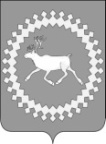 КОНТРОЛЬНО-СЧЕТНЫЙ ОРГАН  МУНИЦИПАЛЬНОГО РАЙОНА «ИЖЕМСКИЙ» - КОНТРОЛЬНО-СЧЕТНАЯ КОМИССИЯ МУНИЦИПАЛЬНОГО РАЙОНА «ИЖЕМСКИЙ»169460, с.Ижма, ул.Советская, д.57. тел. 8(82140) 94-2-96 ,  эл.почта: izhma.ksk@mail.ru169460, с.Ижма, ул.Советская, д.57. тел. 8(82140) 94-2-96 ,  эл.почта: izhma.ksk@mail.ru169460, с.Ижма, ул.Советская, д.57. тел. 8(82140) 94-2-96 ,  эл.почта: izhma.ksk@mail.ru